ПЛАН ЗАСТРОЙКИ  «ОХРАНА ОКРУЖАЮЩЕЙ СРЕДЫ»План застройки для проведения чемпионата в рамках компетенции "Охрана окружающей среды"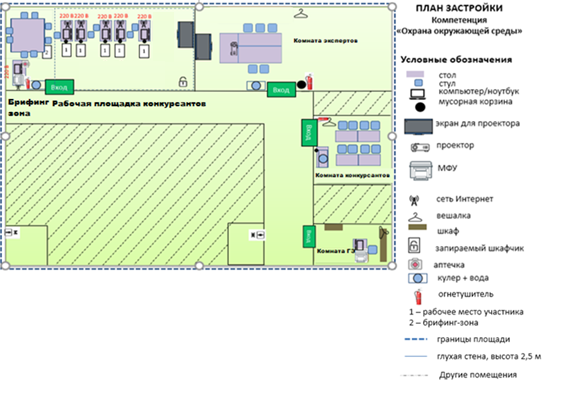 